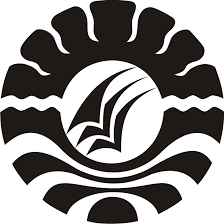 SKRIPSIPENERAPAN METODE TEAM GAMES TOURNAMENT (TGT) UNTUK MENINGKATKAN HASIL BELAJAR SISWA PADA MATA PELAJARAN TEKNOLOGI INFORMASI DAN KOMUNIKASI (TIK) DI SMP NEGERI 10 PAREPAREOLEH :FITRI1229042010PROGRAM STUDI S1 PENDIDIKAN TEKNIK INFORMATIKA DAN KOMPUTERJURUSAN PENDIDIKAN TEKNIK ELEKTROFAKULTAS TEKNIKUNIVERSITAS NEGERI MAKASSAR2016ABSTRAKFitri, 2016. Penerapan Metode Team Games Tournament (TGT) untuk Meningkatkan Hasil Belajar Siswa pada Mata Pelajaran Teknologi Informasi dan Komunikasi (TIK) Di SMP Negeri 10 Parepare. Skripsi. Fakultas Teknik Universitas Negeri Makassar. Pembimbing Abdul Muis Mappalotteng dan Syamsurijal.	Penelitian ini bertujuan untuk meningkatkan hasil belajar siswa pada mata pelajaran Teknologi Informasi dan Komunikasi (TIK) melalui penerapan metode pembelajaran Team Games Tournament (TGT). Penelitian ini merupakan penelitian Tindakan Kelas (PTK) yang dilakukan selama 2 siklus. Subjek penelitian adalah siswa kelas VII.8 SMP Negeri 10 Parepare yang berjumlah 35 siswa. Data penelitian ini diperoleh dengan menggunakan tes, observasi, dan dokumentasi. Hasil penelitian menunjukkan setelah penerapan metode TGT pada mata pelajaran TIK. Pada pelaksanaan tindakan siklus I terjadi peningkatan dari persentase hasil belajar sebelumnya, tetapi belum mencapai indikator yang telah ditetapkan. Pada pelaksanaan tindakan siklus II hasil belajar siswa telah mencapai indikator yang telah ditetapkan. Berdasarkan hasil penelitian maka dapat disimpulkan dengan diterapkannya metode TGT pada siswa kelas VII.8 di SMP Negeri 10 Parepare hasil belajar siswa pada mata pelajaran Teknologi Informasi dan Komunikasi (TIK) meningkat. Kata Kunci: Metode TGT, Hasil Belajar, PTKDAFTAR PUSTAKA[1][2][3][4][5][6][7] [1]	R. Maru, N. Nasiah, M. Murnihati, and S. Sudriman, “PENGARUH GAYA KOGNITIF TERHADAP HASIL BELAJAR GEOGRAFI,” in Seminar Nasional Dies Natalis UNM ke-54 “Peran Pendidikan Karakter Melalui Optimalisasi IPTEK Pencerdasan Generasi Unggul,” 2015, pp. 1–430.[2]	M. Tawil, “Upaya peningkatan Hasil Belajar Peserta didik Melalui Asesmen Kinerja DI SMA Negeri 1 Sungguminasa Kab. Gowa,” in Prosiding Seminar Nasional Peranan asesmen dan ujian dalam peningkatan mutu pendidikan nasional, 2015.[3]	Y. Yulvinamaesari, H. Helmi, and K. Khaeruddin, “Peningkatan Hasil Belajar Fisika Melalui Strategi Reciprocal Teaching (Pembelajaran Timbal-Balik) pada SISWA kelas VII SMP Negeri 24 Makassar,” J. Math. Nat. Sci., vol. 4, no. 1, 2015.[4]	R. Tuken, “PENINGKATAN HASIL BELAJAR SISWA PADA MATA PELAJARAN PKN MELALUI PEMBELAJARAN KOOPERATIF TIPE ROLE PLAYING DI KELAS VI SDN IV KOTA PAREPARE,” Publ. Pendidik., vol. 6, no. 2, 2016.[5]	R. Aprianty, R. T. Mangesa, and M. Y. Mappeasse, “Perbandingan Hasil Belajar Siswa dengan Menggunakan Model Jigsaw dan Model Stad Pada Mata Pelajaran Sistem Operasi Di Kelas X TKJ SMK Negeri 1 Barru.” Universitas Negeri Makassar, 2015.[6]	K. Khaerunnisa, “Efektivitas Pengintegrasian Model Pembelajaran Kooperatif Tipe Think Talk Write (TTW) dan Numbered Heads Together (NHT) Terhadap Hasil Belajar Matematika Siswa Kelas VIII SMP Negeri 3 Makassar. Skripsi. Jurusan Matematika. Fakultas Matematika dan Ilmu Pen.” Universitas Negeri Makassar, 2014.[7]	A. Fitriani, M. Danial, and M. Wijaya, “Pengaruh Penggunaan Media Animasi pada Model Discovery Learning terhadap Hasil Belajar Kimia Peserta Didik Kelas X MIA SMAN 1 Bungoro (Studi pada Materi Pokok Ikatan Kimia),” CHEMICA, vol. 15, no. 2, pp. 114–122, 2014.